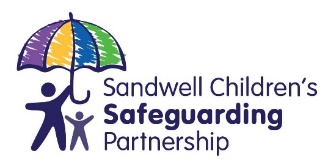 MULTI-AGENCY SERVICE REQUEST FORM FOR CHILDREN’S SOCIAL CARE IN SANDWELL CHILDREN’S TRUST If you have an immediate child protection concern, please ring the Police on 999 or 0121 569 3100 before submitting this form.For urgent out of hours concerns, please ring the Emergency Duty Team on 0121 569 2355Consent:As a professional, it is your responsibility to speak to the parents or carers about your concerns. Please note parental consent for this request should always be sought unless by doing so will place the child at risk of significant harmSandwell Children’s Trust will only accept requests for service where:Parental consent has been obtained. In exceptional circumstances when ‘consent cannot be given, it cannot be reasonably expected that a practitioner obtains consent or if to gain consent would place a child at risk’ Date of this service request*: Your details as the person/ professional making this service request all details* must be completedThe Child’s personal details         fields marked * must be completedDetails of other children living in the same household with the named subject in this request. Details of the parent(s)/Carer(s)    fields marked * must be completedAre there other adults living in the household?       Yes          No          Don’t KnowAre there other significant adults in the child’s life?  E.g. grandparents / aunts / unclesYour concernsWe need you to give specific details about your concerns for this child, including what has the child said or experienced.Please complete all of the boxes in the following sections:Are there any risks to professional staff                          Yes       No      Don’t Knowwho might visit this family?  If yes, please give details:Professionals/agencies already working with the child/familyPlease list all services that you know to be involved with this child/family: e.g. GP, Education Psychology, CAMHS, CYPS, or Health Visitor etcSandwell Safeguarding Children’s Partnership provide a suite of tools to support professionals - Which tools have you used to support your decision to contact us (required) * 	None    	Child Exploitation Tool 	Domestic Abuse Stalking Harassment (DASH) Tool	Female Genital Mutilation Toolkit	Graded Care Profile	Outcome Stars	Other (if other please state)      Additional Documentation to Support this RequestAttach any documents or evidence to support your request. For example, photos, body maps or tools used.When you submit this MARF, note your reference number for any future enquiries. If you need to keep a copy of your form, you can choose to download a copy after you have submitted it. You will not be emailed a copy of the form.What happens next?Please e-mail your completed form to: Access_Team@sandwellchildrenstrust.orgSomeone will contact you to discuss this request and inform you on the outcome.Click here to download: Working together to safeguard children, 2018):	https://www.gov.uk/government/publications/working-together-to-safeguard-children--2Sandwell’s ‘Multi Agency Thresholds Guidance: Continuum of Help & support‘ documentWest Midlands Regional Safeguarding Procedures: Definition of abuse and neglect: https://westmidlands.procedures.org.uk/ykpzl/statutory-child-protection-procedures/additional-guidance/#s531Has parental consent to this request been obtained?If consent has not been obtained, why not? Yes          NoAre parent/s aware of your concerns?When and how did you make them aware? Yes          NoHave you discussed and agreed this for this request to be made with your designated child protection officer/ safeguarding lead or your line manager? Yes          NoYour full name*:Your job role*:Your agency*: Your address*:Your primary phone number*:Your e-mail address* (state if secure):How do you know this child?*Child’s Forename*:Child’s Surname*:Other names/ aliases: NHS number (if known):DOB or EDD *:Gender *:Child’s Primary Address:(for unborn babies please give Mother’s address)Alternative address?(If child is residing elsewhere)Child’s ethnicity*:Primary language or   preferred means of communication:Childs/Parents LanguageIs an interpreter or a signer needed? Yes          No  Don’t KnowChild’s religion:Immigration StatusRecourse to Public Fund?Asylum Seeker?Refugee Status? Yes          No Yes          No Yes          NoChild’s school or nurseryor College: Child’s GP (for unborn babies please provide mother’s GP)Does the child have      special educational needs     or a disability? An EHCP?Please give details. Yes          No    Don’t KnowFull name*Date of birth*Relationship to the childSchool/nursery/College(if known)Is this child also the subject of this requestl?* Yes          No Yes          No Yes          No Yes          NoParent/Carer 1Parent/Carer 1Relationship to the child      Relationship to the child      Full Name (include any ‘known as’ names)*DOB*Address*Telephone number*Does this person have Parental Responsibility?* Yes          No        Don’t KnowParent/Carer 2 (if applicable)Parent/Carer 2 (if applicable)Full Name (include any ‘known as’ names)*DOBAddress*Telephone number*Does this person have Parental Responsibility?* Yes          No         Don’t KnowName (and DOB if known)Relationship to child e.g. adult siblingName and addressRelationship to child e.g. Maternal GrandmotherWhat are your current concerns?What are your concerns about this child / young person?Be specific – refer to the Threshold Document and the definitions of abuse or neglect to evidence your concerns.    Describe what you have seen or been told about. Include any information about online activity that may be of concern.Tell us about the impact on the child (ren) of what you have seen/heard about.If you have compiled a chronology of events, send it in addition to your request rather than try to write a full family history here.What prompted you to make this request now? Historical Concerns:Have the things that concern you mentioned above happened before? If so, provide detailsWhen? How often?What actions did you take to support the child(ren)?Were any requests made to Sandwell Childrens Trust? Please provide detailsWhen previous concerns have been discussed with parents/ carers, what was their response?What has already been tried to support this family?Please advise how you and your agency attempted to help/support this family. Please provide a copy of the Early Help Assessment/plan/reviews you have completed.Alternatively, please provide specific details of support and interventions provided to this child/family, the outcome and reason requiring statutory social care intervention. Attach any supporting documents to this formIf you have not provided intervention to this family, please advise the reasons why?Parents declinedI am not directly involved with the child Immediate child protection concerns Other: Are there any other issues which impact upon the family?  If yes, what are these?(please consider parenting capacity/ family and social stressors – substance misuse, domestic abuse, learning needs, significant debt, recent bereavement, isolation, housing, contextual safeguarding)What is working well for this family?Consider, for example, relationships, support networks, strengths, engagement with services, education attainmentSummary of child’s needsWhat do you think needs to be done to improve this child’s circumstances?What would make things better or safer?Professional Full NameAgency / RoleContact detailsAddress/e-mailTelephone